Presidente del Consiglio								Comune di Terlizzi 								Sindaco						E, p.c.		Prefetto di BariInterrogazione a carattere d’urgenza, con richiesta di risposta scritta entro 7 giorni come da Regolamento Consiliare, ad oggetto:Disservizi pubblica illuminazione e verifica rispetto condizioni contrattualiPremesso che: la ditta Cetola Spa si è aggiudicata il servizio di manutenzione degli impianti di pubblica illuminazione per mesi 6, al corrispettivo di € 108.000,00;il servizio ha avuto inizio in data 13/11/2020 e terminerà il 13/05/2021;alla data odierna il servizio è giunto esattamente a metà del periodo contrattuale ma in città si perpetuano disservizi con non trascurabile frequenza: quartieri interamente al buio, lampade spente da mesi e non ancora sostituite, accensione programmata quando è ancora giorno, con spreco di energia elettrica, ecc.; in particolare, sulla base di segnalazioni di cittadini, il sottoscritto ha potuto verificare, per esempio, che:- n.14 proiettori presso il PalaFiori risultano spenti da oltre un mese;- n.1 proiettore in via Piave è spento da Dicembre 2020;- n.1 proiettore presso area giochi corso Dante è spento da oltre un mese;- n.1 proiettore presso la doppia rotatoria di via Chicoli è spento da oltre un mese;- n.4 proiettori in via M. Bisceglia e via T. Tamborra sono spenti da giorni;- alcuni proiettori di via Mariotto sono spenti da Dicembre 2020;- nessun intervento di verniciatura risulterebbe essere stato fatto;- nessun intervento di pulizia delle lanterne nel centro storico risulterebbe essere stato fatto.Considerato che la ditta Cetola Spa si è impegnata, in fase di gara, a:rispettare i seguenti tempi di intervento: arrivo sul posto in caso di malfunzionamenti, black-out, etc. a seguito di segnalazione pervenuta da parte del referente comunale, entro le ore 23:00: 1 ora dalla chiamata; sostituzione lampade spente: 5 giorni lavorativi dalla segnalazione.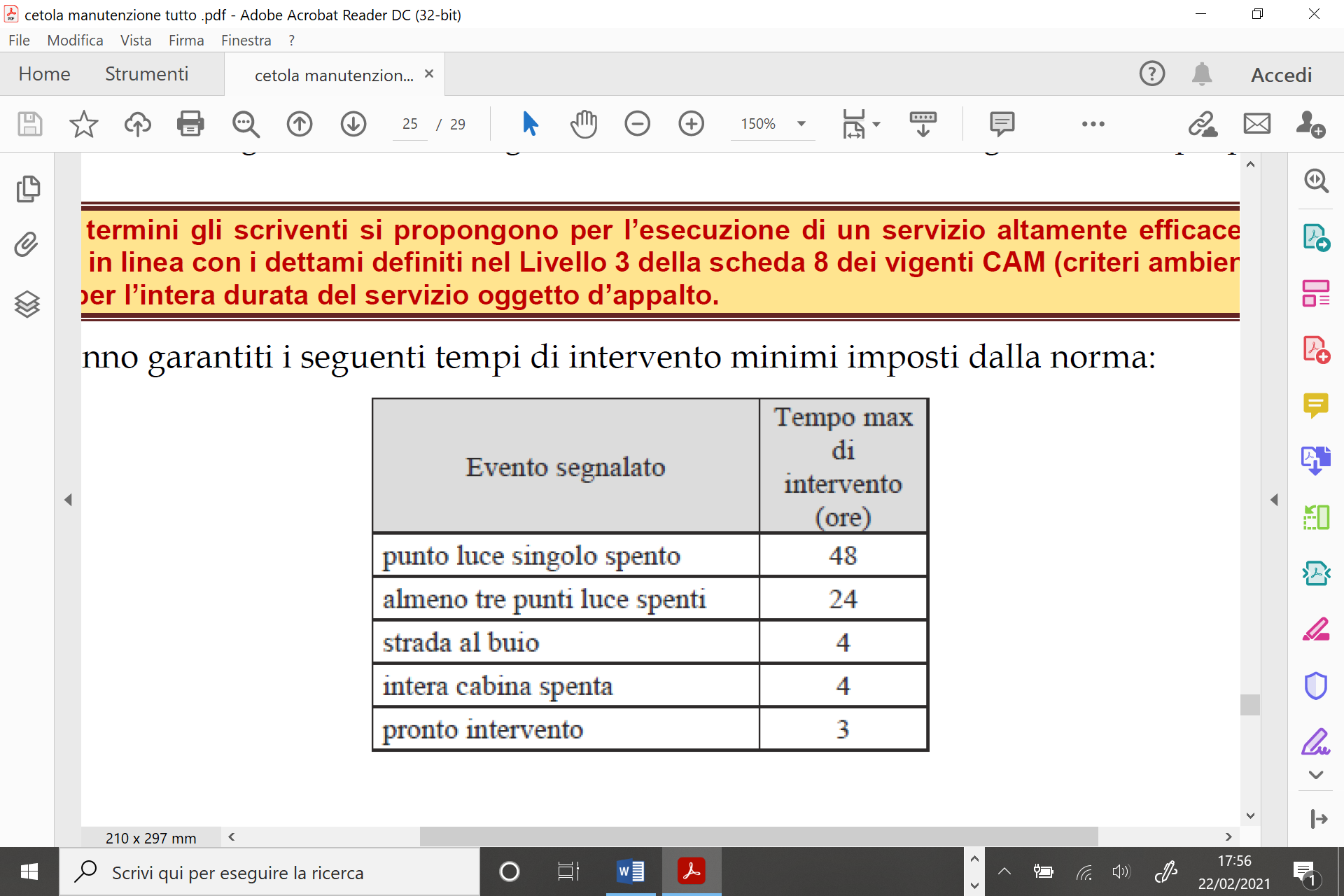 consegnare alla Stazione appaltante le risultanze del censimento di livello 2, secondo quanto prescritto dai vigenti CAM, entro 30 giorni dalla sottoscrizione del contratto.verificare la conformità normativa degli impianti, valutando lo stato di efficienza e conformità normativa dell’impianto di illuminazione pubblica ed i suoi punti critici attraverso l’utilizzo degli indici prestazionali che prendono in considerazione gli aspetti salienti dell’impianto (Censimento dell’impianto, Conformità normativa, Riqualificazione energetica, Riqualificazione urbana, Sistemi intelligenti, Gestione) e assegnando un punteggio a ciascun aspetto sulla base di dati oggettivi rilevati.installare all’interno dei quadri un’apparecchiatura elettronica in grado di rilevare eventuali disservizi presenti nel quadro in generale o sulle singole fasi e comunicarle tempestivamente mediante chiamata all’operatore reperibile. Inoltre su ogni quadro elettrico sarà collegato, in serie all’orologio attualmente presente, un interruttore crepuscolare attraverso il quale effettuare automaticamente la regolazione dell’orologio in funzione del livello di luminosità presente nell’area. proporsi per l’esecuzione di un servizio altamente efficace ed efficiente in linea con i dettami definiti nel Livello 3 della scheda 8 dei vigenti CAM (criteri ambientali minimi), per l’intera durata del servizio oggetto d’appalto.Ciò premesso e considerato, il sottoscritto, ai sensi dell’art.39 comma 7 del Regolamento Consiliare, con la presente CHIEDE DI CONOSCEREl’esito delle verifiche effettuate dall’amministrazione comunale sul rispetto delle condizioni contrattuali, se sono state applicate contestazioni/penali previste all’art.10 ed eventualmente quali;come l’amministrazione comunale effettua le verifiche e se si avvale di consulenti esterni in contraddittorio con la ditta;se alla data odierna persistono i disservizi riportati in premessa;a chi compete la manutenzione degli impianti semaforici.Terlizzi, 22/02/2021							Ing. Michelangelo De Chirico							Capogruppo Consiliare PD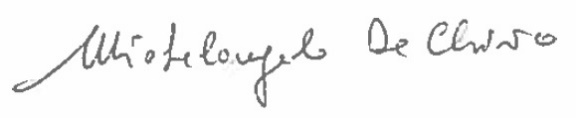 